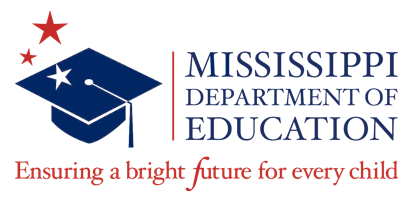 The Mississippi Early Learning Standards 
for Classrooms Serving Three-Year-Old Children:
An Observational and Performance-Based Checklist	Child NameTeacher NameSchool NameSchool YearCollege and Career Readiness Standards College and Career Readiness Standards College and Career Readiness Standards ENGLISH LANGUAGE ARTS (ELA)ENGLISH LANGUAGE ARTS (ELA)ENGLISH LANGUAGE ARTS (ELA)ENGLISH LANGUAGE ARTS (ELA)ENGLISH LANGUAGE ARTS (ELA)ENGLISH LANGUAGE ARTS (ELA)Code 1 = Needs DevelopmentCode 1 = Needs DevelopmentCode 2 = Making 
ProgressCode 2 = Making 
ProgressCode 3 = Developing 
as ExpectedCode 3 = Developing 
as ExpectedCode 4 = Advanced DevelopmentCode 4 = Advanced DevelopmentCode 4 = Advanced DevelopmentREADING STANDARDS FOR LITERATURE (RL)READING STANDARDS FOR LITERATURE (RL)READING STANDARDS FOR LITERATURE (RL)READING STANDARDS FOR LITERATURE (RL)READING STANDARDS FOR LITERATURE (RL)OBSERVATIONSOBSERVATIONSOBSERVATIONSOBSERVATIONSREADING STANDARDS FOR LITERATURE (RL)READING STANDARDS FOR LITERATURE (RL)READING STANDARDS FOR LITERATURE (RL)READING STANDARDS FOR LITERATURE (RL)READING STANDARDS FOR LITERATURE (RL)FallFallWinterSpringELA.RL.PK3.1    With guidance and support, ask and/or answer questions with details related to a variety of print materials (e.g., ask, “What is the duck doing?” or respond to, “Tell me about the duck.”).With guidance and support, ask and/or answer questions with details related to a variety of print materials (e.g., ask, “What is the duck doing?” or respond to, “Tell me about the duck.”).With guidance and support, ask and/or answer questions with details related to a variety of print materials (e.g., ask, “What is the duck doing?” or respond to, “Tell me about the duck.”).With guidance and support, ask and/or answer questions with details related to a variety of print materials (e.g., ask, “What is the duck doing?” or respond to, “Tell me about the duck.”).ELA.RL.PK3.2      With guidance and support, retell familiar stories (from books, oral presentation, songs, plays) using diverse media (e.g., conversation, drama, props throughout the classroom, creative movement, art and creative writing).With guidance and support, retell familiar stories (from books, oral presentation, songs, plays) using diverse media (e.g., conversation, drama, props throughout the classroom, creative movement, art and creative writing).With guidance and support, retell familiar stories (from books, oral presentation, songs, plays) using diverse media (e.g., conversation, drama, props throughout the classroom, creative movement, art and creative writing).With guidance and support, retell familiar stories (from books, oral presentation, songs, plays) using diverse media (e.g., conversation, drama, props throughout the classroom, creative movement, art and creative writing).ELA.RL.PK3.3     With guidance and support, identify common objects in the pictures of books.With guidance and support, identify common objects in the pictures of books.With guidance and support, identify common objects in the pictures of books.With guidance and support, identify common objects in the pictures of books.ELA.RL.PK3.4      With guidance and support, exhibit curiosity and interest that print conveys meaning.With guidance and support, exhibit curiosity and interest that print conveys meaning.With guidance and support, exhibit curiosity and interest that print conveys meaning.With guidance and support, exhibit curiosity and interest that print conveys meaning.ELA.RL.PK3.4a     Increase vocabulary through conversations with adults and peers.Increase vocabulary through conversations with adults and peers.Increase vocabulary through conversations with adults and peers.Increase vocabulary through conversations with adults and peers.ELA.RL.PK3.4b    Identify real-world print (e.g., labels in the classroom, signs in the community).Identify real-world print (e.g., labels in the classroom, signs in the community).Identify real-world print (e.g., labels in the classroom, signs in the community).Identify real-world print (e.g., labels in the classroom, signs in the community).ELA.RL.PK3.5   With guidance and support, experience common types of books (e.g., fantasy; factual; animals; books about people demonstrating race, culture, age, gender, and ability).With guidance and support, experience common types of books (e.g., fantasy; factual; animals; books about people demonstrating race, culture, age, gender, and ability).With guidance and support, experience common types of books (e.g., fantasy; factual; animals; books about people demonstrating race, culture, age, gender, and ability).With guidance and support, experience common types of books (e.g., fantasy; factual; animals; books about people demonstrating race, culture, age, gender, and ability).ELA.RL.PK3.6   With guidance and support, identify the terms “author” and “illustrator”.With guidance and support, identify the terms “author” and “illustrator”.With guidance and support, identify the terms “author” and “illustrator”.With guidance and support, identify the terms “author” and “illustrator”.ELA.RL.PK3.7   With guidance and support, make connections between self and real-life experiences as they relate to classroom books.With guidance and support, make connections between self and real-life experiences as they relate to classroom books.With guidance and support, make connections between self and real-life experiences as they relate to classroom books.With guidance and support, make connections between self and real-life experiences as they relate to classroom books.ELA.RL.PK3.8    Not applicable to literature.Not applicable to literature.Not applicable to literature.Not applicable to literature.ELA.RL.PK3.9   Begins at 4 years old or when the individual child is ready.                          RL.PK4.9 With prompting and support, compare and contrast the adventures and experiences of characters in familiar stories (e.g., how are two stories similar and/or different).                                          Begins at 4 years old or when the individual child is ready.                          RL.PK4.9 With prompting and support, compare and contrast the adventures and experiences of characters in familiar stories (e.g., how are two stories similar and/or different).                                          Begins at 4 years old or when the individual child is ready.                          RL.PK4.9 With prompting and support, compare and contrast the adventures and experiences of characters in familiar stories (e.g., how are two stories similar and/or different).                                          Begins at 4 years old or when the individual child is ready.                          RL.PK4.9 With prompting and support, compare and contrast the adventures and experiences of characters in familiar stories (e.g., how are two stories similar and/or different).                                          ELA.RL.PK3.10   Actively engage in a variety of shared reading experiences (e.g., small group, whole group, with a peer or teacher) with purpose and understanding through extension activities (e.g., art activities, dramatic play, creative writing and movement).Actively engage in a variety of shared reading experiences (e.g., small group, whole group, with a peer or teacher) with purpose and understanding through extension activities (e.g., art activities, dramatic play, creative writing and movement).Actively engage in a variety of shared reading experiences (e.g., small group, whole group, with a peer or teacher) with purpose and understanding through extension activities (e.g., art activities, dramatic play, creative writing and movement).Actively engage in a variety of shared reading experiences (e.g., small group, whole group, with a peer or teacher) with purpose and understanding through extension activities (e.g., art activities, dramatic play, creative writing and movement).READING STANDARDS FOR INFORMATIONAL TEXT (RI)READING STANDARDS FOR INFORMATIONAL TEXT (RI)OBSERVATIONSOBSERVATIONSOBSERVATIONSOBSERVATIONSREADING STANDARDS FOR INFORMATIONAL TEXT (RI)READING STANDARDS FOR INFORMATIONAL TEXT (RI)FallFallWinterSpringELA.RI.PK3.1With guidance and support, answer questions related to a variety of informational print materials (e.g., simple graphs, pictorial lists, maps and charts).ELA.RI.PK3.2With guidance and support, demonstrate some details of the main idea through play (e.g., dramatic play, art, creative writing and conversation).ELA.RI.PK3.3With guidance and support, identify the connections between self and information presented/represented in the text (e.g., comparing hats from different cultures with hats people wear in child’s life).ELA.RI.PK3.4          Exhibit curiosity about words in informational texts (e.g., magazines, books, classroom labels).ELA.RI.PK3.5    With guidance and support, recognize how books are read and identify the front cover and back cover.ELA.RI.PK3.6   With guidance and support, identify the role of the author and illustrator.ELA.RI.PK3.7With guidance and support, make connections between self and real-life experiences as they relate to informational text.ELA.RI.PK3.8Begins at 4 years old or when the individual child is ready.            ELA.RI.PK4.8 With prompting and support, explore the purpose of the informational text as it relates to self.                      ELA.RI.PK3.9Begins at 4 years old or when the individual child is ready.               ELA.RI.PK4.9 With prompting and support, identify similarities and differences in illustrations between two texts on the same topic.                     ELA.RI.PK3.10Actively engage in a variety of shared reading experiences (e.g., small group, whole group, with a peer or teacher) with purpose and understanding through extension activities (e.g., art activities, dramatic play, creative writing, and movement).READING STANDARDS FOR FOUNDATIONAL SKILLS (RF)READING STANDARDS FOR FOUNDATIONAL SKILLS (RF)OBSERVATIONSOBSERVATIONSOBSERVATIONSOBSERVATIONSREADING STANDARDS FOR FOUNDATIONAL SKILLS (RF)READING STANDARDS FOR FOUNDATIONAL SKILLS (RF)FallWinterWinterSpringELA.RF.PK3.1With guidance and support, demonstrate basic features of print.ELA.RF.PK3.1aRecognize that print moves from left to right, top to bottom and page by page.ELA.RF.PK3.1bRecognize that spoken words can be written and convey meaning.ELA.RF.PK3.1cBegins at 4 years old or when the individual child is ready.    ELA.RF.PK4.1c Understand that words are separated by spaces in print.ELA.RF.PK3.1dRecognize and name some letters in their first name.ELA.RF.PK3.1eRecognize that letters can be grouped to form words.ELA.RF.PK3.1fRecognize some numbers.ELA.RF.PK3.1gBegins at 4 years old or when the individual child is ready.            ELA.RF.PK4.1g Recognize that the letters of the alphabet are a special category of visual graphics that can be individually named.ELA.RF.PK3.2With guidance and support, demonstrate an emerging (developing) understanding of spoken words and sounds.ELA.RF.PK3.2aExplore rhyming words (e.g., using songs, finger plays, nursery rhymes, imitation, poetry and conversation).ELA.RF.PK3.2bRecognize sound patterns and repeat them (e.g., clapping, stomping, patting).ELA.RF.PK3.2cBegins at 4 years old or when the individual child is ready.                   RF.K.2c Blend and segment onsets and rimes of single-syllable spoken words.ELA.RF.PK3.2dRecognize initial sound in first name. ELA.RF.PK3.2eEngage in language/verbal play (e.g., sound patterns, rhyming patterns, songs).ELA.RF.PK3.2fBegins at 4 years old or when the individual child is ready.           ELA.RF.PK4.2f Demonstrate awareness of the relationship between sounds and letters.ELA.RF.PK3.3With prompting and support, demonstrate emergent phonics and word analysis skills.ELA.RF.PK3.3aExplore one-to-one letter-sound correspondence by producing the primary sound of some consonants.ELA.RF.PK3.3bBegins in kindergarten or when the individual child is ready.                  RF.K.3b Associate the long and short sound with the common spellings (graphemes) for the five major vowels.              ELA.RF.PK3.3cRecognize own name and environmental print.ELA.RF.PK3.3dBegins in kindergarten or when the individual child is ready.                       RF.K.3d Distinguish between similarly spelled words by identifying the sounds of the letters that differ.                ELA.RF.PK3.4With guidance and support, display emergent (developing) reading behavior with purpose and understanding through pretend reading and picture reading.WRITING STANDARDS (W)WRITING STANDARDS (W)OBSERVATIONSOBSERVATIONSOBSERVATIONSOBSERVATIONSWRITING STANDARDS (W)WRITING STANDARDS (W)FallWinterWinterSpringELA.W.PK3.1With guidance and support, recognize that writing is a way of communicating for a variety of purposes.ELA.W.PK3.1aExplore and experiment with a combination of written representations (e.g., scribbling or drawing) to express an opinion.ELA.W.PK3.1bExplore and experiment with a combination of written representations (e.g., scribbling or drawing) and describe their writing.ELA.W.PK3.1cExplore and experiment with a combination of written representations (e.g., scribbling or drawing) to tell about events or stories.ELA.W.PK3.2Begins in kindergarten or when the individual child is ready.                   W.K.2 Use a combination of drawing, dictating, and writing to compose informative/explanatory texts in which they name what they are writing about and supply some information about the topic.                ELA.W.PK3.3Begins in kindergarten or when the individual child is ready.                 W.K.3 Use a combination of drawing, dictating, and writing to narrate a single event or several loosely linked events, tell about the events in the order in which they occurred, and provide a reaction to what happened.               ELA.W.PK3.4Begins in grade 3. ELA.W.PK3.5Begins at 4 years old or when the individual child is ready.                    ELA.W.PK4.5 With prompting and support, focus on a topic and draw pictures or add details to an illustration that will clarify responses to questions or suggestions from adults and peers.                                 ELA.W.PK3.6With guidance and support, begin to experiment with and hold age-appropriate writing tools (e.g., paint brushes, markers, large crayons, large pencils) in order to facilitate the development of eye- hand coordination.ELA.W.PK3.7Begins at 4 years old or when the individual child is ready.             ELA.W.PK4.7 With prompting and support, participate in and demonstrate understanding of written representation in collaborative research (e.g., explore a number of books by a favorite author on the same topic) and express opinions about them.                                  ELA.W.PK3.8With prompting and support, recall information from experiences to answer questions.ELA.W.PK3.9Begins in grade 4.ELA.W.PK3.10Begins in grade 3.SPEAKING & LISTENING STANDARDS (SL)SPEAKING & LISTENING STANDARDS (SL)OBSERVATIONSOBSERVATIONSOBSERVATIONSOBSERVATIONSSPEAKING & LISTENING STANDARDS (SL)SPEAKING & LISTENING STANDARDS (SL)FallWinterWinterSpringELA.SL.PK3.1With guidance and support, participate in conversations about pre-kindergarten topics with peers and adults.ELA.SL.PK3.1aEngage in voluntary social conversations (e.g., taking, exchanging information, listening attentively, awareness of others’ feelings) .ELA.SL.PK3.1bEngage in extended conversations.ELA.SL.PK3.2With guidance and support, demonstrate understanding of information by asking and answering questions, as well as, responding to directions.ELA.SL.PK3.3With guidance and support, ask and answer questions in order to seek help, obtain information, or clarify something that is not understood.ELA.SL.PK3.4With guidance and support, describe familiar people, places, things, and events.ELA.SL.PK3.5With prompting and support, add drawings or other visual displays to descriptions.ELA.SL.PK3.6With guidance and support, demonstrate an emergent (developing) ability to express thoughts, feelings, and needs clearly.LANGUAGE STANDARDS (L)LANGUAGE STANDARDS (L)OBSERVATIONSOBSERVATIONSOBSERVATIONSOBSERVATIONSLANGUAGE STANDARDS (L)LANGUAGE STANDARDS (L)FallWinterWinterSpringELA.L.PK3.1With prompting and support, demonstrate awareness of the conventions of standard English grammar and use when speaking.ELA.L.PK3.1aUse frequently occurring verbs and nouns.ELA.L.PK3.1bBegins at 4 years old or when the individual child is ready.                ELA.PK4.1b Form regular plural nouns by adding /s/ or /es/ (e.g., dog, dogs; dish, dishes).ELA.L.PK3.1cAsk and answer questions.ELA.L.PK3.1dUse simple prepositions (e.g., in, out, on, off).ELA.L.PK3.1eUse standard words instead of slang or baby talk.ELA.L.PK3.2Begins at 4 years old or when the individual child is ready.              ELA.L.PK4.2 With prompting and support, demonstrate awareness of the conventions of standard English.ELA.L.PK3.3Begins in grade 2.ELA.L.PK3.4Begins at 4 years old or when the individual child is ready.                       ELA.L.PK4.4 With prompting and support, explore unknown and multiple-meaning words based on pre-kindergarten reading and content.ELA.L.PK3.5With guidance and support, explore word relationships and word meaningsELA.L.PK3.5aSort common objects into categories (e.g., shapes, foods) to gain a sense of the concepts the categories represent.ELA.L.PK3.5bWith guidance and support, demonstrate developing vocabulary in which the majority of words spoken are understood by adults and peers.ELA.L.PK3.5cBegins at 4 years old or when the individual child is ready.             ELA.L.PK4.5c Identify real-life connections between words and their use (e.g., find examples of things that are smooth, rough).ELA.L.PK3.5dBegins at 4 years old or when the individual child is ready.ELA.L.PK4.5d Recognize and demonstrate knowledge of verbs (e.g., acting out sweeping, describing how to brush teeth).ELA.L.PK3.6With guidance and support, use words and phrases appropriately that have been acquired through responses to text or stories, experiences, conversations and/or from hearing a story.College and Career Readiness Standards College and Career Readiness Standards College and Career Readiness Standards MATHEMATICS (M)MATHEMATICS (M)MATHEMATICS (M)MATHEMATICS (M)MATHEMATICS (M)MATHEMATICS (M)Code 1 = Needs DevelopmentCode 1 = Needs DevelopmentCode 2 = Making 
ProgressCode 2 = Making 
ProgressCode 3 = Developing 
as ExpectedCode 3 = Developing 
as ExpectedCode 4 = Advanced DevelopmentCode 4 = Advanced DevelopmentCode 4 = Advanced DevelopmentCOUNTING & CARDINALITY (CC)COUNTING & CARDINALITY (CC)COUNTING & CARDINALITY (CC)COUNTING & CARDINALITY (CC)COUNTING & CARDINALITY (CC)OBSERVATIONSOBSERVATIONSOBSERVATIONSOBSERVATIONSCOUNTING & CARDINALITY (CC)COUNTING & CARDINALITY (CC)COUNTING & CARDINALITY (CC)COUNTING & CARDINALITY (CC)COUNTING & CARDINALITY (CC)FallFallWinterSpringM.CC.PK3.1   With guidance and support, recite numbers 1 to 5 or beyond from memory.With guidance and support, recite numbers 1 to 5 or beyond from memory.With guidance and support, recite numbers 1 to 5 or beyond from memory.With guidance and support, recite numbers 1 to 5 or beyond from memory.M.CC.PK3.2   Begins at 4 years old or when the individual child is ready.                   M.CC.PK4.2 With prompting and support, recognize, name, and attempt writing numerals 0-20.Begins at 4 years old or when the individual child is ready.                   M.CC.PK4.2 With prompting and support, recognize, name, and attempt writing numerals 0-20.Begins at 4 years old or when the individual child is ready.                   M.CC.PK4.2 With prompting and support, recognize, name, and attempt writing numerals 0-20.Begins at 4 years old or when the individual child is ready.                   M.CC.PK4.2 With prompting and support, recognize, name, and attempt writing numerals 0-20.M.CC.PK3.3     With guidance and support, attempt to count concrete objects and actions up to 3.With guidance and support, attempt to count concrete objects and actions up to 3.With guidance and support, attempt to count concrete objects and actions up to 3.With guidance and support, attempt to count concrete objects and actions up to 3.M.CC.PK3.4   Begins at 4 years old or when the individual child is ready.M.CC.PK4.4 With guidance and support, understand the relationship between numerals and quantities.Begins at 4 years old or when the individual child is ready.M.CC.PK4.4 With guidance and support, understand the relationship between numerals and quantities.Begins at 4 years old or when the individual child is ready.M.CC.PK4.4 With guidance and support, understand the relationship between numerals and quantities.Begins at 4 years old or when the individual child is ready.M.CC.PK4.4 With guidance and support, understand the relationship between numerals and quantities.M.CC.PK3.4a    Begins at 4 years old or when the individual child is ready.M.CC.PK4.a Recognize that a numeral is a symbol that represents a number of objects, using developmentally appropriate pre-kindergarten materials.Begins at 4 years old or when the individual child is ready.M.CC.PK4.a Recognize that a numeral is a symbol that represents a number of objects, using developmentally appropriate pre-kindergarten materials.Begins at 4 years old or when the individual child is ready.M.CC.PK4.a Recognize that a numeral is a symbol that represents a number of objects, using developmentally appropriate pre-kindergarten materials.Begins at 4 years old or when the individual child is ready.M.CC.PK4.a Recognize that a numeral is a symbol that represents a number of objects, using developmentally appropriate pre-kindergarten materials.M.CC.PK3.5With guidance and support, attempt to compare quantities of numbers using concrete manipulatives to determine more than, less than, same and different.With guidance and support, attempt to compare quantities of numbers using concrete manipulatives to determine more than, less than, same and different.With guidance and support, attempt to compare quantities of numbers using concrete manipulatives to determine more than, less than, same and different.With guidance and support, attempt to compare quantities of numbers using concrete manipulatives to determine more than, less than, same and different.OPERATIONS & ALGEBRAIC THINKING (OA)OPERATIONS & ALGEBRAIC THINKING (OA)OPERATIONS & ALGEBRAIC THINKING (OA)OPERATIONS & ALGEBRAIC THINKING (OA)OPERATIONS & ALGEBRAIC THINKING (OA)OBSERVATIONSOBSERVATIONSOBSERVATIONSOBSERVATIONSOPERATIONS & ALGEBRAIC THINKING (OA)OPERATIONS & ALGEBRAIC THINKING (OA)OPERATIONS & ALGEBRAIC THINKING (OA)OPERATIONS & ALGEBRAIC THINKING (OA)OPERATIONS & ALGEBRAIC THINKING (OA)FallFallWinterSpringM.OA.PK3.1   With guidance and support, experiment with the concepts of putting together and taking from using concrete objects.With guidance and support, experiment with the concepts of putting together and taking from using concrete objects.With guidance and support, experiment with the concepts of putting together and taking from using concrete objects.With guidance and support, experiment with the concepts of putting together and taking from using concrete objects.M.OA.PK3.2   Begins at 4 years old or when the individual child is ready.                      M.OA.PK4.2 With guidance and support, model real-world addition and subtraction problems up to 5 using developmentally appropriate pre-kindergarten materials.Begins at 4 years old or when the individual child is ready.                      M.OA.PK4.2 With guidance and support, model real-world addition and subtraction problems up to 5 using developmentally appropriate pre-kindergarten materials.Begins at 4 years old or when the individual child is ready.                      M.OA.PK4.2 With guidance and support, model real-world addition and subtraction problems up to 5 using developmentally appropriate pre-kindergarten materials.Begins at 4 years old or when the individual child is ready.                      M.OA.PK4.2 With guidance and support, model real-world addition and subtraction problems up to 5 using developmentally appropriate pre-kindergarten materials.M.OA.PK3.3   Begins at 4 years old or when the individual child is ready.                M.OA.PK4.3 With guidance and support, decompose numbers less than or equal to 10 in more than one way using developmentally appropriate pre-kindergarten materials.Begins at 4 years old or when the individual child is ready.                M.OA.PK4.3 With guidance and support, decompose numbers less than or equal to 10 in more than one way using developmentally appropriate pre-kindergarten materials.Begins at 4 years old or when the individual child is ready.                M.OA.PK4.3 With guidance and support, decompose numbers less than or equal to 10 in more than one way using developmentally appropriate pre-kindergarten materials.Begins at 4 years old or when the individual child is ready.                M.OA.PK4.3 With guidance and support, decompose numbers less than or equal to 10 in more than one way using developmentally appropriate pre-kindergarten materials.M.OA.PK3.4     With guidance and support, experiment with patterns that are developmentally appropriate (e.g., duplicate simple patterns using concrete objects and actions such as counting bears and attribute blocks, clapping, stomping and patting.)With guidance and support, experiment with patterns that are developmentally appropriate (e.g., duplicate simple patterns using concrete objects and actions such as counting bears and attribute blocks, clapping, stomping and patting.)With guidance and support, experiment with patterns that are developmentally appropriate (e.g., duplicate simple patterns using concrete objects and actions such as counting bears and attribute blocks, clapping, stomping and patting.)With guidance and support, experiment with patterns that are developmentally appropriate (e.g., duplicate simple patterns using concrete objects and actions such as counting bears and attribute blocks, clapping, stomping and patting.)MEASUREMENT & DATA (MD)MEASUREMENT & DATA (MD)MEASUREMENT & DATA (MD)MEASUREMENT & DATA (MD)MEASUREMENT & DATA (MD)OBSERVATIONSOBSERVATIONSOBSERVATIONSOBSERVATIONSMEASUREMENT & DATA (MD)MEASUREMENT & DATA (MD)MEASUREMENT & DATA (MD)MEASUREMENT & DATA (MD)MEASUREMENT & DATA (MD)FallFallWinterSpringM.MD.PK3.1With guidance and support, experiment with measurable attributes of everyday objects (e.g., big, little, tall, short, full, empty, heavy, light).With guidance and support, experiment with measurable attributes of everyday objects (e.g., big, little, tall, short, full, empty, heavy, light).With guidance and support, experiment with measurable attributes of everyday objects (e.g., big, little, tall, short, full, empty, heavy, light).With guidance and support, experiment with measurable attributes of everyday objects (e.g., big, little, tall, short, full, empty, heavy, light).M.MD.PK3.2With guidance and support, experiment with ordering two objects using attributes of length, height and weight (e.g., big, bigger, long, longer, tall, taller, short, shorter).With guidance and support, experiment with ordering two objects using attributes of length, height and weight (e.g., big, bigger, long, longer, tall, taller, short, shorter).With guidance and support, experiment with ordering two objects using attributes of length, height and weight (e.g., big, bigger, long, longer, tall, taller, short, shorter).With guidance and support, experiment with ordering two objects using attributes of length, height and weight (e.g., big, bigger, long, longer, tall, taller, short, shorter).M.MD.PK3.3Explore nonstandard units of measurement.Explore nonstandard units of measurement.Explore nonstandard units of measurement.Explore nonstandard units of measurement.M.MD.PK3.4Explore standard tools of measurement.Explore standard tools of measurement.Explore standard tools of measurement.Explore standard tools of measurement.M.MD.PK3.5With guidance and support, sort, categorize, match, or classify objects (e.g., size, shape, primary colors).With guidance and support, sort, categorize, match, or classify objects (e.g., size, shape, primary colors).With guidance and support, sort, categorize, match, or classify objects (e.g., size, shape, primary colors).With guidance and support, sort, categorize, match, or classify objects (e.g., size, shape, primary colors).GEOMETRY (G)GEOMETRY (G)GEOMETRY (G)GEOMETRY (G)GEOMETRY (G)OBSERVATIONSOBSERVATIONSOBSERVATIONSOBSERVATIONSGEOMETRY (G)GEOMETRY (G)GEOMETRY (G)GEOMETRY (G)GEOMETRY (G)FallFallWinterSpringM.G.PK3.1With guidance and support, correctly name circles, squares and triangles.With guidance and support, correctly name circles, squares and triangles.With guidance and support, correctly name circles, squares and triangles.With guidance and support, correctly name circles, squares and triangles.M.G.PK3.2With guidance and support, recognize circles, squares and triangles in the environment (e.g., clock is a circle, cracker is a square, musical instrument triangle is a triangle).With guidance and support, recognize circles, squares and triangles in the environment (e.g., clock is a circle, cracker is a square, musical instrument triangle is a triangle).With guidance and support, recognize circles, squares and triangles in the environment (e.g., clock is a circle, cracker is a square, musical instrument triangle is a triangle).With guidance and support, recognize circles, squares and triangles in the environment (e.g., clock is a circle, cracker is a square, musical instrument triangle is a triangle).M.G.PK3.3Begins at 4 years old or when the individual child is ready.                           M.G.PK4.3 With guidance and support, explore the differences between two-dimensional and three-dimensional shapes.Begins at 4 years old or when the individual child is ready.                           M.G.PK4.3 With guidance and support, explore the differences between two-dimensional and three-dimensional shapes.Begins at 4 years old or when the individual child is ready.                           M.G.PK4.3 With guidance and support, explore the differences between two-dimensional and three-dimensional shapes.Begins at 4 years old or when the individual child is ready.                           M.G.PK4.3 With guidance and support, explore the differences between two-dimensional and three-dimensional shapes.M.G.PK3.4With guidance and support, create shapes using developmentally appropriate materials (e.g., popsicle sticks, play dough, building blocks, pipe cleaners, pattern blocks).With guidance and support, create shapes using developmentally appropriate materials (e.g., popsicle sticks, play dough, building blocks, pipe cleaners, pattern blocks).With guidance and support, create shapes using developmentally appropriate materials (e.g., popsicle sticks, play dough, building blocks, pipe cleaners, pattern blocks).With guidance and support, create shapes using developmentally appropriate materials (e.g., popsicle sticks, play dough, building blocks, pipe cleaners, pattern blocks).M.G.PK3.5Begins at 4 years old or when the individual child is ready.                          M.G.PK4.5 With guidance and support, explore using shapes to create representations of common objects (e.g., use a square and a triangle to make a house).Begins at 4 years old or when the individual child is ready.                          M.G.PK4.5 With guidance and support, explore using shapes to create representations of common objects (e.g., use a square and a triangle to make a house).Begins at 4 years old or when the individual child is ready.                          M.G.PK4.5 With guidance and support, explore using shapes to create representations of common objects (e.g., use a square and a triangle to make a house).Begins at 4 years old or when the individual child is ready.                          M.G.PK4.5 With guidance and support, explore using shapes to create representations of common objects (e.g., use a square and a triangle to make a house).College and Career Readiness Standards College and Career Readiness Standards College and Career Readiness Standards SCIENCE (S)SCIENCE (S)SCIENCE (S)SCIENCE (S)SCIENCE (S)SCIENCE (S)Code 1 = Needs DevelopmentCode 1 = Needs DevelopmentCode 2 = Making 
ProgressCode 2 = Making 
ProgressCode 3 = Developing 
as ExpectedCode 3 = Developing 
as ExpectedCode 4 = Advanced DevelopmentCode 4 = Advanced DevelopmentCode 4 = Advanced DevelopmentPHYSICAL SCIENCE (PS)PHYSICAL SCIENCE (PS)PHYSICAL SCIENCE (PS)PHYSICAL SCIENCE (PS)PHYSICAL SCIENCE (PS)OBSERVATIONSOBSERVATIONSOBSERVATIONSOBSERVATIONSPHYSICAL SCIENCE (PS)PHYSICAL SCIENCE (PS)PHYSICAL SCIENCE (PS)PHYSICAL SCIENCE (PS)PHYSICAL SCIENCE (PS)FallFallWinterSpringS.PS.PK3.1  Begin to manipulate and explore a wide variety of objects and materials.Begin to manipulate and explore a wide variety of objects and materials.Begin to manipulate and explore a wide variety of objects and materials.Begin to manipulate and explore a wide variety of objects and materials.S.PS.PK3.2  Begins at 4 years old or when the individual child is ready.                     S.PS.PK4.2 With prompting and support, describe and compare the properties of different materials and classify these materials by their observable characteristics and by their physical properties (weight, volume, temperature, texture, solid or liquid, and sink or float).Begins at 4 years old or when the individual child is ready.                     S.PS.PK4.2 With prompting and support, describe and compare the properties of different materials and classify these materials by their observable characteristics and by their physical properties (weight, volume, temperature, texture, solid or liquid, and sink or float).Begins at 4 years old or when the individual child is ready.                     S.PS.PK4.2 With prompting and support, describe and compare the properties of different materials and classify these materials by their observable characteristics and by their physical properties (weight, volume, temperature, texture, solid or liquid, and sink or float).Begins at 4 years old or when the individual child is ready.                     S.PS.PK4.2 With prompting and support, describe and compare the properties of different materials and classify these materials by their observable characteristics and by their physical properties (weight, volume, temperature, texture, solid or liquid, and sink or float).S.PS.PK3.3  Begins at 4 years old or when the individual child is ready.                       S.PS.PK4.3 With prompting and support, explore how solid objects can be constructed from a smaller set.Begins at 4 years old or when the individual child is ready.                       S.PS.PK4.3 With prompting and support, explore how solid objects can be constructed from a smaller set.Begins at 4 years old or when the individual child is ready.                       S.PS.PK4.3 With prompting and support, explore how solid objects can be constructed from a smaller set.Begins at 4 years old or when the individual child is ready.                       S.PS.PK4.3 With prompting and support, explore how solid objects can be constructed from a smaller set.S.PS.PK3.4With guidance and support, explore properties of solid objects.With guidance and support, explore properties of solid objects.With guidance and support, explore properties of solid objects.With guidance and support, explore properties of solid objects.S.PS.PK3.4a  With guidance and support, identify position of objects.With guidance and support, identify position of objects.With guidance and support, identify position of objects.With guidance and support, identify position of objects.S.PS.PK3.4bWith guidance and support explore movement of people and objects (e.g., over, under, in, out, sink, float).With guidance and support explore movement of people and objects (e.g., over, under, in, out, sink, float).With guidance and support explore movement of people and objects (e.g., over, under, in, out, sink, float).With guidance and support explore movement of people and objects (e.g., over, under, in, out, sink, float).S.PS.PK3.5  With guidance and support, describe and compare objects and materials by at least one observable property (e.g., color, size, shape, weight, texture, temperature).With guidance and support, describe and compare objects and materials by at least one observable property (e.g., color, size, shape, weight, texture, temperature).With guidance and support, describe and compare objects and materials by at least one observable property (e.g., color, size, shape, weight, texture, temperature).With guidance and support, describe and compare objects and materials by at least one observable property (e.g., color, size, shape, weight, texture, temperature).LIFE SCIENCE (LS)LIFE SCIENCE (LS)LIFE SCIENCE (LS)LIFE SCIENCE (LS)LIFE SCIENCE (LS)OBSERVATIONSOBSERVATIONSOBSERVATIONSOBSERVATIONSLIFE SCIENCE (LS)LIFE SCIENCE (LS)LIFE SCIENCE (LS)LIFE SCIENCE (LS)LIFE SCIENCE (LS)FallFallWinterSpringS.LS.PK3.1    With guidance and support, explore body parts associated with the use of each of the five senses.With guidance and support, explore body parts associated with the use of each of the five senses.With guidance and support, explore body parts associated with the use of each of the five senses.With guidance and support, explore body parts associated with the use of each of the five senses.S.LS.PK3.2    With guidance and support, explore how people change during changes of the life cycle. With guidance and support, explore how people change during changes of the life cycle. With guidance and support, explore how people change during changes of the life cycle. With guidance and support, explore how people change during changes of the life cycle. S.LS.PK3.2a    Explore text with illustrations of human life stages.  Explore text with illustrations of human life stages.  Explore text with illustrations of human life stages.  Explore text with illustrations of human life stages.  S.LS.PK3.2b    Begins at 4 years old or when the individual child is ready.                       S.LS.PK4.2b Conduct experiments using observations and predictions to describe and model the life cycle of a familiar mammal.Begins at 4 years old or when the individual child is ready.                       S.LS.PK4.2b Conduct experiments using observations and predictions to describe and model the life cycle of a familiar mammal.Begins at 4 years old or when the individual child is ready.                       S.LS.PK4.2b Conduct experiments using observations and predictions to describe and model the life cycle of a familiar mammal.Begins at 4 years old or when the individual child is ready.                       S.LS.PK4.2b Conduct experiments using observations and predictions to describe and model the life cycle of a familiar mammal.S.LS.PK3.3    With guidance and support, conduct a simple investigation to observe the differences in humans during life stages.  With guidance and support, conduct a simple investigation to observe the differences in humans during life stages.  With guidance and support, conduct a simple investigation to observe the differences in humans during life stages.  With guidance and support, conduct a simple investigation to observe the differences in humans during life stages.  S.LS.PK3.4     With guidance and support, observe, explore and describe a variety of living things and where they live (e.g., plants, animals, people).With guidance and support, observe, explore and describe a variety of living things and where they live (e.g., plants, animals, people).With guidance and support, observe, explore and describe a variety of living things and where they live (e.g., plants, animals, people).With guidance and support, observe, explore and describe a variety of living things and where they live (e.g., plants, animals, people).S.LS.PK3.4a   With guidance and support, conduct an experiment to observe the growth of plants. With guidance and support, conduct an experiment to observe the growth of plants. With guidance and support, conduct an experiment to observe the growth of plants. With guidance and support, conduct an experiment to observe the growth of plants. S.LS.PK3.5      With guidance and support, describe individual characteristics of self, other living things and people.With guidance and support, describe individual characteristics of self, other living things and people.With guidance and support, describe individual characteristics of self, other living things and people.With guidance and support, describe individual characteristics of self, other living things and people.S.LS.PK3.5a    With guidance and support, use appropriate technology tools to explore observable characteristics of living things and people. With guidance and support, use appropriate technology tools to explore observable characteristics of living things and people. With guidance and support, use appropriate technology tools to explore observable characteristics of living things and people. With guidance and support, use appropriate technology tools to explore observable characteristics of living things and people. EARTH AND SPACE SCIENCE (ES)EARTH AND SPACE SCIENCE (ES)EARTH AND SPACE SCIENCE (ES)EARTH AND SPACE SCIENCE (ES)EARTH AND SPACE SCIENCE (ES)OBSERVATIONSOBSERVATIONSOBSERVATIONSOBSERVATIONSEARTH AND SPACE SCIENCE (ES)EARTH AND SPACE SCIENCE (ES)EARTH AND SPACE SCIENCE (ES)EARTH AND SPACE SCIENCE (ES)EARTH AND SPACE SCIENCE (ES)FallFallWinterSpringS.ES.PK3.1    With guidance and support, recognize that weather changes (e.g., rainy, windy, sunny, cloudy).With guidance and support, recognize that weather changes (e.g., rainy, windy, sunny, cloudy).With guidance and support, recognize that weather changes (e.g., rainy, windy, sunny, cloudy).With guidance and support, recognize that weather changes (e.g., rainy, windy, sunny, cloudy).S.ES.PK3.1a   Observe daily display about weather and seasonal activity.Observe daily display about weather and seasonal activity.Observe daily display about weather and seasonal activity.Observe daily display about weather and seasonal activity.S.ES.PK3.2    Begin to identify objects in the sky (e.g., clouds, sun, moon and stars).Begin to identify objects in the sky (e.g., clouds, sun, moon and stars).Begin to identify objects in the sky (e.g., clouds, sun, moon and stars).Begin to identify objects in the sky (e.g., clouds, sun, moon and stars).S.ES.PK3.2a  Explore materials to create display of common elements of day and night.Explore materials to create display of common elements of day and night.Explore materials to create display of common elements of day and night.Explore materials to create display of common elements of day and night.S.ES.PK3.2b  Explore devices that protect from sun or rain. Explore devices that protect from sun or rain. Explore devices that protect from sun or rain. Explore devices that protect from sun or rain. S.ES.PK3.3   With guidance and support, collect, sort, identify and describe objects in the natural world (e.g., rocks, soil, leaves).With guidance and support, collect, sort, identify and describe objects in the natural world (e.g., rocks, soil, leaves).With guidance and support, collect, sort, identify and describe objects in the natural world (e.g., rocks, soil, leaves).With guidance and support, collect, sort, identify and describe objects in the natural world (e.g., rocks, soil, leaves).S.ES.PK3.3a   Begins at 4 years old or when the individual child is ready.                              S.ES.PK4.3a Participate in a teacher-led activity to identify and reuse materials.Begins at 4 years old or when the individual child is ready.                              S.ES.PK4.3a Participate in a teacher-led activity to identify and reuse materials.Begins at 4 years old or when the individual child is ready.                              S.ES.PK4.3a Participate in a teacher-led activity to identify and reuse materials.Begins at 4 years old or when the individual child is ready.                              S.ES.PK4.3a Participate in a teacher-led activity to identify and reuse materials.S.ES.PK3.3b   Begins at 4 years old or when the individual child is ready.                       S.ES.PK4.3b With teacher guidance, create a product from reused or natural materials that will meet a human need (e.g., pencil holder or musical instrument).Begins at 4 years old or when the individual child is ready.                       S.ES.PK4.3b With teacher guidance, create a product from reused or natural materials that will meet a human need (e.g., pencil holder or musical instrument).Begins at 4 years old or when the individual child is ready.                       S.ES.PK4.3b With teacher guidance, create a product from reused or natural materials that will meet a human need (e.g., pencil holder or musical instrument).Begins at 4 years old or when the individual child is ready.                       S.ES.PK4.3b With teacher guidance, create a product from reused or natural materials that will meet a human need (e.g., pencil holder or musical instrument).TECHNOLOGY (T)TECHNOLOGY (T)TECHNOLOGY (T)TECHNOLOGY (T)TECHNOLOGY (T)OBSERVATIONSOBSERVATIONSOBSERVATIONSOBSERVATIONSTECHNOLOGY (T)TECHNOLOGY (T)TECHNOLOGY (T)TECHNOLOGY (T)TECHNOLOGY (T)FallFallWinterSpringS.T.PK3.1With guidance and support, explore appropriate technology tools to gather or communicate information (e.g., magnifying glass, telescope, microscope, computer, simple machines). With guidance and support, explore appropriate technology tools to gather or communicate information (e.g., magnifying glass, telescope, microscope, computer, simple machines). With guidance and support, explore appropriate technology tools to gather or communicate information (e.g., magnifying glass, telescope, microscope, computer, simple machines). With guidance and support, explore appropriate technology tools to gather or communicate information (e.g., magnifying glass, telescope, microscope, computer, simple machines). S.T.PK3.2Begins at 4 years old or when the individual child is ready.                         S.T.PK4.2 Use technology tools to gather and/or communicate information.Begins at 4 years old or when the individual child is ready.                         S.T.PK4.2 Use technology tools to gather and/or communicate information.Begins at 4 years old or when the individual child is ready.                         S.T.PK4.2 Use technology tools to gather and/or communicate information.Begins at 4 years old or when the individual child is ready.                         S.T.PK4.2 Use technology tools to gather and/or communicate information.S.T.PK3.3Begins at 4 years old or when the individual child is ready.                          S.T.PK4.3 With prompting and support, invent and construct simple objects or structures using technology tools.Begins at 4 years old or when the individual child is ready.                          S.T.PK4.3 With prompting and support, invent and construct simple objects or structures using technology tools.Begins at 4 years old or when the individual child is ready.                          S.T.PK4.3 With prompting and support, invent and construct simple objects or structures using technology tools.Begins at 4 years old or when the individual child is ready.                          S.T.PK4.3 With prompting and support, invent and construct simple objects or structures using technology tools.College and Career Readiness Standards College and Career Readiness Standards College and Career Readiness Standards SOCIAL STUDIES (SS)SOCIAL STUDIES (SS)SOCIAL STUDIES (SS)SOCIAL STUDIES (SS)SOCIAL STUDIES (SS)SOCIAL STUDIES (SS)Code 1 = Needs DevelopmentCode 1 = Needs DevelopmentCode 2 = Making 
ProgressCode 2 = Making 
ProgressCode 3 = Developing 
as ExpectedCode 3 = Developing 
as ExpectedCode 4 = Advanced DevelopmentCode 4 = Advanced DevelopmentCode 4 = Advanced DevelopmentFAMILY & COMMUNITY (FC)FAMILY & COMMUNITY (FC)FAMILY & COMMUNITY (FC)FAMILY & COMMUNITY (FC)FAMILY & COMMUNITY (FC)OBSERVATIONSOBSERVATIONSOBSERVATIONSOBSERVATIONSFAMILY & COMMUNITY (FC)FAMILY & COMMUNITY (FC)FAMILY & COMMUNITY (FC)FAMILY & COMMUNITY (FC)FAMILY & COMMUNITY (FC)FallFallWinterSpringSS.FC.PK3.1Begin to identify self as a member of a family, the learning community, and local community.Begin to identify self as a member of a family, the learning community, and local community.Begin to identify self as a member of a family, the learning community, and local community.Begin to identify self as a member of a family, the learning community, and local community.SS.FC.PK3.2With guidance and support, identify similarities and differences in people.With guidance and support, identify similarities and differences in people.With guidance and support, identify similarities and differences in people.With guidance and support, identify similarities and differences in people.SS.FC.PK3.3With guidance and support, describe some family traditions.With guidance and support, describe some family traditions.With guidance and support, describe some family traditions.With guidance and support, describe some family traditions.SS.FC.PK3.4With guidance and support, identify some similarities and differences in family structure, culture, ability, language, age, and gender.With guidance and support, identify some similarities and differences in family structure, culture, ability, language, age, and gender.With guidance and support, identify some similarities and differences in family structure, culture, ability, language, age, and gender.With guidance and support, identify some similarities and differences in family structure, culture, ability, language, age, and gender.SS.FC.PK3.5With guidance and support, demonstrate responsible behavior related to daily routines.With guidance and support, demonstrate responsible behavior related to daily routines.With guidance and support, demonstrate responsible behavior related to daily routines.With guidance and support, demonstrate responsible behavior related to daily routines.SS.FC.PK3.6With guidance and support, explain some rules in the home and in the classroom.With guidance and support, explain some rules in the home and in the classroom.With guidance and support, explain some rules in the home and in the classroom.With guidance and support, explain some rules in the home and in the classroom.SS.FC.PK3.6aIdentify some rules for different settings.Identify some rules for different settings.Identify some rules for different settings.Identify some rules for different settings.SS.FC.PK3.6bIdentify appropriate choices to promote positive interactions.Identify appropriate choices to promote positive interactions.Identify appropriate choices to promote positive interactions.Identify appropriate choices to promote positive interactions.SS.FC.PK3.7With guidance and support, identify some community members (e.g., parents, teachers, principals/directors, community helpers).With guidance and support, identify some community members (e.g., parents, teachers, principals/directors, community helpers).With guidance and support, identify some community members (e.g., parents, teachers, principals/directors, community helpers).With guidance and support, identify some community members (e.g., parents, teachers, principals/directors, community helpers).SS.FC.PK3.8With guidance and support, identify some positive character traits of self and others (e.g., respectful, kind, fair, friendly).With guidance and support, identify some positive character traits of self and others (e.g., respectful, kind, fair, friendly).With guidance and support, identify some positive character traits of self and others (e.g., respectful, kind, fair, friendly).With guidance and support, identify some positive character traits of self and others (e.g., respectful, kind, fair, friendly).SS.FC.PK3.9With guidance and support, describe a simple sequence of familiar events.With guidance and support, describe a simple sequence of familiar events.With guidance and support, describe a simple sequence of familiar events.With guidance and support, describe a simple sequence of familiar events.OUR WORLD (OW)OUR WORLD (OW)OUR WORLD (OW)OUR WORLD (OW)OUR WORLD (OW)OBSERVATIONSOBSERVATIONSOBSERVATIONSOBSERVATIONSOUR WORLD (OW)OUR WORLD (OW)OUR WORLD (OW)OUR WORLD (OW)OUR WORLD (OW)FallFallWinterSpringSS.OW.PK3.1With guidance and support, treat classroom materials and belongings of others with care.With guidance and support, treat classroom materials and belongings of others with care.With guidance and support, treat classroom materials and belongings of others with care.With guidance and support, treat classroom materials and belongings of others with care.SS.OW.PK3.2With guidance and support, identify location and some physical features of familiar places in the environment.With guidance and support, identify location and some physical features of familiar places in the environment.With guidance and support, identify location and some physical features of familiar places in the environment.With guidance and support, identify location and some physical features of familiar places in the environment.SS.OW.PK3.3With guidance and support, use money in pretend play in order to set in motion an understanding of the role money plays in the environment (e.g., play store or restaurant).With guidance and support, use money in pretend play in order to set in motion an understanding of the role money plays in the environment (e.g., play store or restaurant).With guidance and support, use money in pretend play in order to set in motion an understanding of the role money plays in the environment (e.g., play store or restaurant).With guidance and support, use money in pretend play in order to set in motion an understanding of the role money plays in the environment (e.g., play store or restaurant).SS.OW.PK3.4Begin to use a variety of technology tools (e.g., telephone, cash register, computer), either real or pretend, that affect daily life interactions and activities.Begin to use a variety of technology tools (e.g., telephone, cash register, computer), either real or pretend, that affect daily life interactions and activities.Begin to use a variety of technology tools (e.g., telephone, cash register, computer), either real or pretend, that affect daily life interactions and activities.Begin to use a variety of technology tools (e.g., telephone, cash register, computer), either real or pretend, that affect daily life interactions and activities.SS.OW.PK3.5With guidance and support, begin to understand the role that people play in caring for the environment (e.g., recycling, keeping the environment clean, conserving water).With guidance and support, begin to understand the role that people play in caring for the environment (e.g., recycling, keeping the environment clean, conserving water).With guidance and support, begin to understand the role that people play in caring for the environment (e.g., recycling, keeping the environment clean, conserving water).With guidance and support, begin to understand the role that people play in caring for the environment (e.g., recycling, keeping the environment clean, conserving water).HISTORY & EVENTS (HE)HISTORY & EVENTS (HE)HISTORY & EVENTS (HE)HISTORY & EVENTS (HE)HISTORY & EVENTS (HE)OBSERVATIONSOBSERVATIONSOBSERVATIONSOBSERVATIONSHISTORY & EVENTS (HE)HISTORY & EVENTS (HE)HISTORY & EVENTS (HE)HISTORY & EVENTS (HE)HISTORY & EVENTS (HE)FallFallWinterSpringSS.HE.PK3.1With guidance and support, describe a simple series of familiar events.With guidance and support, describe a simple series of familiar events.With guidance and support, describe a simple series of familiar events.With guidance and support, describe a simple series of familiar events.SS.HE.PK3.2With guidance and support, begin to understand events that happened in the past.With guidance and support, begin to understand events that happened in the past.With guidance and support, begin to understand events that happened in the past.With guidance and support, begin to understand events that happened in the past.College and Career Readiness Standards College and Career Readiness Standards College and Career Readiness Standards PHYSICAL DEVELOPMENT (PD)PHYSICAL DEVELOPMENT (PD)PHYSICAL DEVELOPMENT (PD)PHYSICAL DEVELOPMENT (PD)PHYSICAL DEVELOPMENT (PD)PHYSICAL DEVELOPMENT (PD)Code 1 = Needs DevelopmentCode 1 = Needs DevelopmentCode 2 = Making 
ProgressCode 2 = Making 
ProgressCode 3 = Developing 
as ExpectedCode 3 = Developing 
as ExpectedCode 4 = Advanced DevelopmentCode 4 = Advanced DevelopmentCode 4 = Advanced DevelopmentGROSS MOTOR SKILLS (GM)GROSS MOTOR SKILLS (GM)GROSS MOTOR SKILLS (GM)GROSS MOTOR SKILLS (GM)GROSS MOTOR SKILLS (GM)OBSERVATIONSOBSERVATIONSOBSERVATIONSOBSERVATIONSGROSS MOTOR SKILLS (GM)GROSS MOTOR SKILLS (GM)GROSS MOTOR SKILLS (GM)GROSS MOTOR SKILLS (GM)GROSS MOTOR SKILLS (GM)FallFallWinterSpringPD.GM.PK3.1  Identify body parts (e.g., knee, foot, arm).Identify body parts (e.g., knee, foot, arm).Identify body parts (e.g., knee, foot, arm).Identify body parts (e.g., knee, foot, arm).PD.GM.PK3.2  With guidance and support, demonstrate coordination of large muscles to perform simple motor tasks (e.g., climbing, jumping, stretching, twisting, throwing a ball).With guidance and support, demonstrate coordination of large muscles to perform simple motor tasks (e.g., climbing, jumping, stretching, twisting, throwing a ball).With guidance and support, demonstrate coordination of large muscles to perform simple motor tasks (e.g., climbing, jumping, stretching, twisting, throwing a ball).With guidance and support, demonstrate coordination of large muscles to perform simple motor tasks (e.g., climbing, jumping, stretching, twisting, throwing a ball).PD.GM.PK3.3  With guidance and support, demonstrate body coordination (e.g., balance, strength, moving in space, walking up and down stairs).With guidance and support, demonstrate body coordination (e.g., balance, strength, moving in space, walking up and down stairs).With guidance and support, demonstrate body coordination (e.g., balance, strength, moving in space, walking up and down stairs).With guidance and support, demonstrate body coordination (e.g., balance, strength, moving in space, walking up and down stairs).PD.GM.PK3.4  With guidance and support, use various types of equipment (e.g., playground equipment, tricycles, slides).With guidance and support, use various types of equipment (e.g., playground equipment, tricycles, slides).With guidance and support, use various types of equipment (e.g., playground equipment, tricycles, slides).With guidance and support, use various types of equipment (e.g., playground equipment, tricycles, slides).PD.GM.PK3.5  Begin to engage in gross motor activities that are familiar as well as activities that are new and challenging (e.g., pulling, throwing, catching, kicking, bouncing or hitting balls, riding wheel toys).Begin to engage in gross motor activities that are familiar as well as activities that are new and challenging (e.g., pulling, throwing, catching, kicking, bouncing or hitting balls, riding wheel toys).Begin to engage in gross motor activities that are familiar as well as activities that are new and challenging (e.g., pulling, throwing, catching, kicking, bouncing or hitting balls, riding wheel toys).Begin to engage in gross motor activities that are familiar as well as activities that are new and challenging (e.g., pulling, throwing, catching, kicking, bouncing or hitting balls, riding wheel toys).FINE MOTOR SKILLS (FM)FINE MOTOR SKILLS (FM)FINE MOTOR SKILLS (FM)FINE MOTOR SKILLS (FM)FINE MOTOR SKILLS (FM)OBSERVATIONSOBSERVATIONSOBSERVATIONSOBSERVATIONSFINE MOTOR SKILLS (FM)FINE MOTOR SKILLS (FM)FINE MOTOR SKILLS (FM)FINE MOTOR SKILLS (FM)FINE MOTOR SKILLS (FM)FallFallWinterSpringPD.FM.PK3.1With guidance and support, use fine muscle and eye-hand coordination for such purposes as using utensils, self-care, building, and exploring (e.g., place small objects in bottle).With guidance and support, use fine muscle and eye-hand coordination for such purposes as using utensils, self-care, building, and exploring (e.g., place small objects in bottle).With guidance and support, use fine muscle and eye-hand coordination for such purposes as using utensils, self-care, building, and exploring (e.g., place small objects in bottle).With guidance and support, use fine muscle and eye-hand coordination for such purposes as using utensils, self-care, building, and exploring (e.g., place small objects in bottle).PD.FM.PK3.2With guidance and support, demonstrate emerging (developing) fine muscle coordination using manipulative materials that vary in size, shape, and skill requirement (e.g., press individual computer keys on a keyboard, use clay to form shapes).With guidance and support, demonstrate emerging (developing) fine muscle coordination using manipulative materials that vary in size, shape, and skill requirement (e.g., press individual computer keys on a keyboard, use clay to form shapes).With guidance and support, demonstrate emerging (developing) fine muscle coordination using manipulative materials that vary in size, shape, and skill requirement (e.g., press individual computer keys on a keyboard, use clay to form shapes).With guidance and support, demonstrate emerging (developing) fine muscle coordination using manipulative materials that vary in size, shape, and skill requirement (e.g., press individual computer keys on a keyboard, use clay to form shapes).PD.FM.PK3.3With guidance and support, demonstrate emerging (developing) coordination of fine muscles to perform simple motor tasks (e.g., tearing, cutting, folding).With guidance and support, demonstrate emerging (developing) coordination of fine muscles to perform simple motor tasks (e.g., tearing, cutting, folding).With guidance and support, demonstrate emerging (developing) coordination of fine muscles to perform simple motor tasks (e.g., tearing, cutting, folding).With guidance and support, demonstrate emerging (developing) coordination of fine muscles to perform simple motor tasks (e.g., tearing, cutting, folding).PD.FM.PK3.4With guidance and support, use fine motor skills for self-expression (e.g., coloring, painting, building, dressing-up in dramatic play).With guidance and support, use fine motor skills for self-expression (e.g., coloring, painting, building, dressing-up in dramatic play).With guidance and support, use fine motor skills for self-expression (e.g., coloring, painting, building, dressing-up in dramatic play).With guidance and support, use fine motor skills for self-expression (e.g., coloring, painting, building, dressing-up in dramatic play).PD.FM.PK3.5With guidance and support, participate in group activities involving fine motor experiences (e.g., playing with blocks together, finger plays, and dramatic play).With guidance and support, participate in group activities involving fine motor experiences (e.g., playing with blocks together, finger plays, and dramatic play).With guidance and support, participate in group activities involving fine motor experiences (e.g., playing with blocks together, finger plays, and dramatic play).With guidance and support, participate in group activities involving fine motor experiences (e.g., playing with blocks together, finger plays, and dramatic play).PD.FM.PK3.6With guidance and support, participate in self-care (e.g., dressing, brushing teeth, washing hands, feeding self).With guidance and support, participate in self-care (e.g., dressing, brushing teeth, washing hands, feeding self).With guidance and support, participate in self-care (e.g., dressing, brushing teeth, washing hands, feeding self).With guidance and support, participate in self-care (e.g., dressing, brushing teeth, washing hands, feeding self).SELF-CARE, HEALTH, AND SAFETY SKILLS (SHS)SELF-CARE, HEALTH, AND SAFETY SKILLS (SHS)SELF-CARE, HEALTH, AND SAFETY SKILLS (SHS)SELF-CARE, HEALTH, AND SAFETY SKILLS (SHS)SELF-CARE, HEALTH, AND SAFETY SKILLS (SHS)OBSERVATIONSOBSERVATIONSOBSERVATIONSOBSERVATIONSSELF-CARE, HEALTH, AND SAFETY SKILLS (SHS)SELF-CARE, HEALTH, AND SAFETY SKILLS (SHS)SELF-CARE, HEALTH, AND SAFETY SKILLS (SHS)SELF-CARE, HEALTH, AND SAFETY SKILLS (SHS)SELF-CARE, HEALTH, AND SAFETY SKILLS (SHS)FallFallWinterSpringPD.SHS.PK3.1With guidance and support, identify and follow safety rules (e.g., classroom, home, community).With guidance and support, identify and follow safety rules (e.g., classroom, home, community).With guidance and support, identify and follow safety rules (e.g., classroom, home, community).With guidance and support, identify and follow safety rules (e.g., classroom, home, community).PD.SHS.PK3.2With guidance and support, practice safety procedures by responding appropriately to harmful or unsafe situations.With guidance and support, practice safety procedures by responding appropriately to harmful or unsafe situations.With guidance and support, practice safety procedures by responding appropriately to harmful or unsafe situations.With guidance and support, practice safety procedures by responding appropriately to harmful or unsafe situations.PD.SHS.PK3.3With guidance and support, demonstrate appropriate behavior to respect self and others in physical activity by following simple directions and safety procedures.With guidance and support, demonstrate appropriate behavior to respect self and others in physical activity by following simple directions and safety procedures.With guidance and support, demonstrate appropriate behavior to respect self and others in physical activity by following simple directions and safety procedures.With guidance and support, demonstrate appropriate behavior to respect self and others in physical activity by following simple directions and safety procedures.PD.SHS.PK3.4With guidance and support, practice common health routines (e.g., resting, eating healthy meals, exercising, and using appropriate personal hygiene).With guidance and support, practice common health routines (e.g., resting, eating healthy meals, exercising, and using appropriate personal hygiene).With guidance and support, practice common health routines (e.g., resting, eating healthy meals, exercising, and using appropriate personal hygiene).With guidance and support, practice common health routines (e.g., resting, eating healthy meals, exercising, and using appropriate personal hygiene).PD.SHS.PK3.5With guidance and support, participate in a variety of physical activities.With guidance and support, participate in a variety of physical activities.With guidance and support, participate in a variety of physical activities.With guidance and support, participate in a variety of physical activities.PD.SHS.PK3.6With guidance and support, identify nutritious foods.With guidance and support, identify nutritious foods.With guidance and support, identify nutritious foods.With guidance and support, identify nutritious foods.College and Career Readiness Standards College and Career Readiness Standards College and Career Readiness Standards THE ARTS (A)THE ARTS (A)THE ARTS (A)THE ARTS (A)THE ARTS (A)THE ARTS (A)Code 1 = Needs DevelopmentCode 1 = Needs DevelopmentCode 2 = Making 
ProgressCode 2 = Making 
ProgressCode 3 = Developing 
as ExpectedCode 3 = Developing 
as ExpectedCode 4 = Advanced DevelopmentCode 4 = Advanced DevelopmentCode 4 = Advanced DevelopmentDANCE (DA)DANCE (DA)DANCE (DA)DANCE (DA)DANCE (DA)OBSERVATIONSOBSERVATIONSOBSERVATIONSOBSERVATIONSDANCE (DA)DANCE (DA)DANCE (DA)DANCE (DA)DANCE (DA)FallFallWinterSpringDA.CR1.1.PKGenerate and conceptualize artistic ideas and work.Generate and conceptualize artistic ideas and work.Generate and conceptualize artistic ideas and work.Generate and conceptualize artistic ideas and work.DA.CR1a.1.PKRespond in movement to a variety of sensory stimuli (for example, music/sound, visual, tactile).Respond in movement to a variety of sensory stimuli (for example, music/sound, visual, tactile).Respond in movement to a variety of sensory stimuli (for example, music/sound, visual, tactile).Respond in movement to a variety of sensory stimuli (for example, music/sound, visual, tactile).DA.CR1b.1.PKFind a different way to do several basic locomotor and non-locomotor movements.  Find a different way to do several basic locomotor and non-locomotor movements.  Find a different way to do several basic locomotor and non-locomotor movements.  Find a different way to do several basic locomotor and non-locomotor movements.  DA.CR2.1.PKOrganize and develop artistic ideas and work Organize and develop artistic ideas and work Organize and develop artistic ideas and work Organize and develop artistic ideas and work DA.CR2a.1.PKImprovise dance that starts and stops on cue.Improvise dance that starts and stops on cue.Improvise dance that starts and stops on cue.Improvise dance that starts and stops on cue.DA.CR2b.1.PKEngage in dance experiences moving alone or with a partner.Engage in dance experiences moving alone or with a partner.Engage in dance experiences moving alone or with a partner.Engage in dance experiences moving alone or with a partner.DA.CR3.1.PKRefine and complete artistic work.Refine and complete artistic work.Refine and complete artistic work.Refine and complete artistic work.DA.CR3a.1.PKRespond to suggestions for changing movement through guided improvisational experiences.Respond to suggestions for changing movement through guided improvisational experiences.Respond to suggestions for changing movement through guided improvisational experiences.Respond to suggestions for changing movement through guided improvisational experiences.DA.CR3b.1.PKIdentify parts of the body and document a body shape or position by drawing a picture.Identify parts of the body and document a body shape or position by drawing a picture.Identify parts of the body and document a body shape or position by drawing a picture.Identify parts of the body and document a body shape or position by drawing a picture.DA.CR4.1.PKSelect, analyze, and interpret artistic work for presentation.Select, analyze, and interpret artistic work for presentation.Select, analyze, and interpret artistic work for presentation.Select, analyze, and interpret artistic work for presentation.DA.CR4a.1.PKIdentify and demonstrate directors for moving the body in general space (for example, forward, backwards, sideways, up, down, and turning) and finding and returning to a place in space. Identify and demonstrate directors for moving the body in general space (for example, forward, backwards, sideways, up, down, and turning) and finding and returning to a place in space. Identify and demonstrate directors for moving the body in general space (for example, forward, backwards, sideways, up, down, and turning) and finding and returning to a place in space. Identify and demonstrate directors for moving the body in general space (for example, forward, backwards, sideways, up, down, and turning) and finding and returning to a place in space. DA.CR4b.1.PKIdentify speed of dance as fast or slow.  Move to varied rhythmic sounds at different tempi.Identify speed of dance as fast or slow.  Move to varied rhythmic sounds at different tempi.Identify speed of dance as fast or slow.  Move to varied rhythmic sounds at different tempi.Identify speed of dance as fast or slow.  Move to varied rhythmic sounds at different tempi.DA.CR4c.1.PKMove with opposing characteristics (for example, loose/tight, light/heavy, jerky/smooth).Move with opposing characteristics (for example, loose/tight, light/heavy, jerky/smooth).Move with opposing characteristics (for example, loose/tight, light/heavy, jerky/smooth).Move with opposing characteristics (for example, loose/tight, light/heavy, jerky/smooth).DA.PR5.1.PKDevelop and refine artistic technique and work for presentation.Develop and refine artistic technique and work for presentation.Develop and refine artistic technique and work for presentation.Develop and refine artistic technique and work for presentation.DA.PR5a.1.PKDemonstrate basic full body locomotor, non-locomotor movement, and body patterning with spatial relationships.Demonstrate basic full body locomotor, non-locomotor movement, and body patterning with spatial relationships.Demonstrate basic full body locomotor, non-locomotor movement, and body patterning with spatial relationships.Demonstrate basic full body locomotor, non-locomotor movement, and body patterning with spatial relationships.DA.PR5b.1.PKMove in general space and start and stop on cue while maintaining personal space.Move in general space and start and stop on cue while maintaining personal space.Move in general space and start and stop on cue while maintaining personal space.Move in general space and start and stop on cue while maintaining personal space.DA.PR5c.1.PKIdentify and move body parts and repeat movements upon request.Identify and move body parts and repeat movements upon request.Identify and move body parts and repeat movements upon request.Identify and move body parts and repeat movements upon request.DA.PR6.1.PKConvey meaning through the presentation of artistic work.Convey meaning through the presentation of artistic work.Convey meaning through the presentation of artistic work.Convey meaning through the presentation of artistic work.DA.PR6a.1.PKDance for others in a designated area or space.Dance for others in a designated area or space.Dance for others in a designated area or space.Dance for others in a designated area or space.DA.PR6b.1.PKUse a simple prop as part of a dance.Use a simple prop as part of a dance.Use a simple prop as part of a dance.Use a simple prop as part of a dance.DA.RE1.1.PKPerceive and analyze artistic work.Perceive and analyze artistic work.Perceive and analyze artistic work.Perceive and analyze artistic work.DA.RE7a.1.PKIdentify a movement in a dance by repeating it.Identify a movement in a dance by repeating it.Identify a movement in a dance by repeating it.Identify a movement in a dance by repeating it.DA.RE7b.1.PKDemonstrate an observed or performed dance movement.Demonstrate an observed or performed dance movement.Demonstrate an observed or performed dance movement.Demonstrate an observed or performed dance movement.DA.RE8.1.PKInterpret intent and meaning in artistic work.Interpret intent and meaning in artistic work.Interpret intent and meaning in artistic work.Interpret intent and meaning in artistic work.DA.RE8a.1.PKObserve a movement and share impressions.Observe a movement and share impressions.Observe a movement and share impressions.Observe a movement and share impressions.MEDIA ARTS (MA)MEDIA ARTS (MA)OBSERVATIONSOBSERVATIONSOBSERVATIONSMEDIA ARTS (MA)MEDIA ARTS (MA)FallWinterSpringMA.CR1.1.PKGenerate and conceptualize artistic ideas and work.MA.CR1a.1.PKShare ideas for media artworks through guided exploration of tools, methods, and imagining.MA.CR2.1.PKOrganize and develop artistic ideas and work.MA.CR2a.1.PKWith guidance, form ideas into plans or models for media arts productions.MA.CR3.1.PKRefine and complete artistic work.MA.CR3a.1.PKMake and capture media arts content, freely and in guided practice, in media arts productions.MA.CR3b.1.PKAttempt and share expressive effects, freely and in guided practice, in creating media artworks.MA.PR4.1.PKSelect, analyze, and interpret artistic work for presentation.MA.PR4a.1.PKWith guidance, combine different forms and content, such as image and sound, to form media artworks.MA.PR5.1.PKDevelop and refine artistic techniques and work for presentation.MA.PR5a.1.PKUse identified skills, such as manipulating tools, making choices, and sharing in creating media artworks.MA.PR5b.1.PKUse identified creative skills, such as imagining freely and in guided practice, within media arts productions.MA.PR5c.1.PKUse media arts creation tools freely and in guided practice.MA.PR6.1.PKConvey meaning through the presentation of artistic work.MA.PR6a.1.PKWith guidance, share roles and discuss the situation for presenting media artworks.MA.PR6b.1.PKWith guidance, share reactions to the presentation of media artworks.MA.RE7.1.PKPerceive and analyze artistic work.MA.RE7a.1.PKWith guidance, explore and discuss components and messages in a variety of media artworks.MA.RE7b.1.PKWith guidance, explore media artworks and discuss experiences.MA.RE8.1.PKInterpret intent and meaning in artistic workMA.RE8a.1.PKWith guidance, share reactions to media artworks.MA.RE9.1.PKApply criteria to evaluate artistic work.MA.RE9a.1.PKWith guidance, examine and share appealing qualities in media artworks.MA.CN10.1.PKSynthesize and relate knowledge and personal experiences to make art.MA.CN10a.1.PKUse personal experiences in making media artworks.MA.CN10b.1.PKWith guidance, share experiences of media artworks.MA.CN.11.1.PKRelate artistic ideas and works with societal, cultural, and historical context to deepen understanding.MA.CN11a.1.PKWith guidance, relate media artworks and everyday life.MA.CN11b.1.PKWith guidance, interact safely and appropriately with media arts tools and environments.MUSIC (M)MUSIC (M)OBSERVATIONSOBSERVATIONSOBSERVATIONSMUSIC (M)MUSIC (M)FallWinterSpringMU.CR1.1.PKGenerate and conceptualize artistic ideas and work.MU.CR1A.1.PKWith substantial guidance, explore and experience a variety of music.MU.CR2.1.PKOrganize and develop artistic ideas and work.MU.CR2a.1.PKWith substantial guidance, explore favorite musical ideas (such as movements, vocalizations, or instrumental accompaniments).MU.CR2b.1.PKWith substantial guidance, select and keep track of the order for performing original musical ideas, using iconic notation and/or recording technology.MU.CR1.1.PKRefine and complete artistic work.MU.CR3a.1.PKWith substantial guidance, consider personal, peer, and teacher feedback when demonstrating and refining personal musical ideas.MU.CR3.2.PKRefine and complete artistic work.MU.CR3a.2.PKWith substantial guidance, share revised personal musical ideas with peers.MU.PR4.1.PKSelect, analyze, and interpret artistic work for presentation.MU.PR4a.1.PKWith substantial guidance, demonstrate and state preference for varied musical selections.MU.PR4.2.PKSelect, analyze, and interpret artistic work for presentation.MU.PR4a.2.PKWith substantial guidance, explore and demonstrate awareness of musical contrasts.MU.PR4.3.PKSelect, analyze, and interpret artistic work for presentation.MU.PR4a.3.PKWith substantial guidance, explore music’s expressive qualities (such as voice quality, dynamics, and tempo).MU.PR5.1.PKDevelop and refine artistic techniques and work for presentation.MU.PR5a.1.PKWith substantial guidance, practice and demonstrate what they like about their own performances.MU.PR5b.1.PKWith substantial guidance, apply personal, peer, and teacher feedback to refine performances.MU.PR6.1.PKConvey meaning through the presentation of artistic work.MU.PR6a.1.PKWith substantial guidance, perform music with expression.MU.RE7.1.PKPerceive and analyze artistic work.MU.RE7a.1.PKWith substantial guidance, state personal interests and demonstrate why they prefer some music selections over others.MU.RE7.2.PKPerceive and analyze artistic work.MU.RE7a.2.PKWith substantial guidance, explore musical contrasts in music.MU.RE8.1.PKInterpret intent and meaning in artistic work.MU.RE8a.1.PKWith substantial guidance, explore music’s expressive qualities (such as dynamics and tempo).MU.RE9.1.PKApply criteria to evaluate artistic work.MU.RE9a.1.PKWith substantial guidance, talk about personal and expressive preferences in music.MU.CN10.0.PKSynthesize and relate knowledge and personal experiences to make art.MU.CN10a.0.PKDemonstrate how interests, knowledge, and skills relate to personal choices and intent when creating, performing, and responding to music.MU.CN11.0.PKRelate artistic ideas and works with societal, cultural and historical context to deepen understanding.MU.CN11a.0.PKDemonstrate understanding of relationships between music and the other arts, other disciplines, varied contexts, and daily life.THEATER (TH)THEATER (TH)OBSERVATIONSOBSERVATIONSOBSERVATIONSTHEATER (TH)THEATER (TH)FallWinterSpringTH.CR1.1.PKGenerate and conceptualize artistic ideas and work.TH.CR1a.1.PKWith prompting and support, transition between imagination and reality in dramatic play or a guided drama experience (e.g., process drama, story drama, creative drama).TH.CR1b.1.PKWith prompting and support, use non-representational materials to create props, puppets, and costume pieces for dramatic play or a guided drama experience (e.g., process drama, story drama, creative drama).TH.CR2.1.PKOrganize and develop artistic ideas and work.TH.CR2a.1.PKWith prompting and support, contribute through gestures and words to dramatic play or a guided drama experience (e.g., process drama, story drama, creative drama).TH.CR2b.1.PKWith prompting and support, express original ideas in dramatic play or a guided drama experience (e.g., process drama, story drama, creative drama).TH.CR3.1.PKRefine and complete artistic work.TH.CR3a.1.PKWith prompting and support, answer questions in dramatic play or a guided drama experience (e.g., process drama, story drama, creative drama).TH.PR4.1.PKSelect, analyze, and interpret artistic work for presentation.TH.PR4a.1.PKWith prompting and support, identify characters in dramatic play or a guided drama experience (e.g., process drama, story drama, creative drama).TH.PR5.1.PKDevelop and refine artistic techniques and work for presentation.TH.PR5a.1.PKWith prompting and support, understand that imagination is fundamental to dramatic play and guided drama experience (e.g., process drama, story drama, creative drama).TH.PR5b.1.PKWith prompting and support, explore and experiment with various technical elements in dramatic play or a guided drama experience (e.g., process drama, story drama, creative drama).TH.PR6.1.PKConvey meaning through the presentation of artistic work.TH.PR6a.1.PKWith prompting and support, engage in dramatic play or a guided drama experience (e.g., process drama, story drama, creative drama).TH.RE7.1.PKPerceive and analyze artistic work.TH.RE7a.1.PKWith prompting and support, recall an emotional response in dramatic play or a guided drama experience (e.g., process drama, story drama, creative drama).TH.RE8.1.PKInterpret intent and meaning in artistic work.TH.RE8a.1.PKWith prompting and support, explore preferences in dramatic play, guided drama experience (e.g., process drama, story drama, creative drama), or age-appropriate theatre performance.TH.RE8b.1.PKWith prompting and support, name and describe characters in dramatic play or a guided drama experience (e.g., process drama, story drama, creative drama).TH.RE9.1.PKApply criteria to evaluate artistic work.TH.RE9a.1.PKWith prompting and support, actively engage in dramatic play or a guided drama experience (e.g., process drama, story drama, creative drama).TH.CN10.1.PKSynthesize and relate knowledge and personal experiences to make art.TH.CN10a.1.PKWith prompting and support, identify similarities between a story and personal experience in dramatic play or a guided drama experience (e.g., process drama, story drama, creative drama).TH.CN11.1.PKRelate artistic ideas and works with societal, cultural, and historical context to deepen understanding.TH.CN11a.1.PKWith prompting and support, use skills and knowledge from other areas in dramatic play or a guided drama experience (e.g., process drama, story drama, creative drama).TH.CN11.2.PKRelate artistic ideas and works with societal, cultural, and historical context to deepen understanding. TH.CN11a.2.PKWith prompting and support, identify stories that are similar to one another in dramatic play or a guided drama experience (e.g., process drama, story drama, creative drama).TH.CN11b.2.PKWith prompting and support, tell a short story in dramatic play or a guided drama experience (e.g., process drama, story drama, creative drama).VISUAL ARTS (VA)VISUAL ARTS (VA)OBSERVATIONSOBSERVATIONSOBSERVATIONSVISUAL ARTS (VA)VISUAL ARTS (VA)FallWinterSpringVA.CR1.1.PKGenerate and conceptualize artistic ideas and work.VA.CR1a.1.PKEngage in self-directed play with materials.VA.CR1.2.PKGenerate and conceptualize artistic ideas and work.VA.CR1a.2.PKEngage in self-directed, creative making.VA.CR2.1.PKOrganize and develop artistic ideas and work.VA.CR2a.1.PKUse a variety of art-making tools.VA.CR2.2.PKOrganize and develop artistic ideas and work.VA.CR2a.2.PKShare materials with others.VA.CR2.3.PKOrganize and develop artistic ideas and work.VA.CR2a.3.PKCreate and tell about art that communicates a story about a familiar place or object.VA.CR3.1.PKRefine and complete artistic work.VA.CR3a.1.PKShare and talk about personal artwork.VA.PR4.1.PKSelect, analyze and interpret artistic work for presentation.VA.PR4a.1.PKIdentify reasons for saving and displaying objects, artifacts, and artwork.VA.PR5.1.PKDevelop and refine artistic techniques and work for presentation.VA.PR5a.1.PKIdentify places where art may be displayed or saved.VA.PR6.1.PKConvey meaning through the presentation of artistic work.VA.PR6a.1.PKIdentify where art is displayed both inside and outside of school.VA.RE7.1.PKPerceive and analyze artistic work.VA.RE7a.1.PKRecognize art in one’s environment.VA.RE7.2.PKPerceive and analyze artistic work.VA.RE7a.2.PKDistinguish between images and real objects.VA.RE8.1.PKInterpret intent and meaning in artistic work.VA.RE8a.1.PKInterpret art by identifying and describing subject matter.VA.RE9.1.PKApply criteria to evaluate artistic work.VA.RE9a.1.PKSelect a preferred artwork.VA.CN10.1.PKSynthesize and relate knowledge and personal experiences to make art.VA.CN10a.1.PKExplore the world using descriptive and expressive words and art-making.VA.CN11.1.PKRelate artistic ideas and works with societal, cultural, and historical context to deepen understanding.VA.CN11a.1.PKRecognize that people make art.College and Career Readiness Standards College and Career Readiness Standards College and Career Readiness Standards SOCIAL & EMOTIONAL DEVELOPMENTSOCIAL & EMOTIONAL DEVELOPMENTSOCIAL & EMOTIONAL DEVELOPMENTSOCIAL & EMOTIONAL DEVELOPMENTSOCIAL & EMOTIONAL DEVELOPMENTSOCIAL & EMOTIONAL DEVELOPMENTCode 1 = Needs DevelopmentCode 1 = Needs DevelopmentCode 2 = Making 
ProgressCode 2 = Making 
ProgressCode 3 = Developing 
as ExpectedCode 3 = Developing 
as ExpectedCode 4 = Advanced DevelopmentCode 4 = Advanced DevelopmentCode 4 = Advanced DevelopmentSOCIAL DEVELOPMENT (SD)SOCIAL DEVELOPMENT (SD)SOCIAL DEVELOPMENT (SD)SOCIAL DEVELOPMENT (SD)SOCIAL DEVELOPMENT (SD)OBSERVATIONSOBSERVATIONSOBSERVATIONSOBSERVATIONSSOCIAL DEVELOPMENT (SD)SOCIAL DEVELOPMENT (SD)SOCIAL DEVELOPMENT (SD)SOCIAL DEVELOPMENT (SD)SOCIAL DEVELOPMENT (SD)FallFallWinterSpringSE.SD.PK3.1Interact appropriately with familiar adults.Interact appropriately with familiar adults.Interact appropriately with familiar adults.Interact appropriately with familiar adults.SE.SD.PK3.1aWith guidance and support, communicate to seek out help with difficult task, to find comfort, and to obtain security.With guidance and support, communicate to seek out help with difficult task, to find comfort, and to obtain security.With guidance and support, communicate to seek out help with difficult task, to find comfort, and to obtain security.With guidance and support, communicate to seek out help with difficult task, to find comfort, and to obtain security.SE.SD.PK3.1bWith guidance and support, engage with a variety of familiar adults.With guidance and support, engage with a variety of familiar adults.With guidance and support, engage with a variety of familiar adults.With guidance and support, engage with a variety of familiar adults.SE.SD.PK3.2Interact appropriately with other children.Interact appropriately with other children.Interact appropriately with other children.Interact appropriately with other children.SE.SD.PK3.2aBegin to engage in positive interactions and communications with classmates (e.g., greet peers, use names of classmates, share materials).Begin to engage in positive interactions and communications with classmates (e.g., greet peers, use names of classmates, share materials).Begin to engage in positive interactions and communications with classmates (e.g., greet peers, use names of classmates, share materials).Begin to engage in positive interactions and communications with classmates (e.g., greet peers, use names of classmates, share materials).SE.SD.PK3.2bBegin to develop relationships and share a friendship with one or two peers (e.g., offer assistance and materials to others).Begin to develop relationships and share a friendship with one or two peers (e.g., offer assistance and materials to others).Begin to develop relationships and share a friendship with one or two peers (e.g., offer assistance and materials to others).Begin to develop relationships and share a friendship with one or two peers (e.g., offer assistance and materials to others).SE.SD.PK3.2cWith guidance and support, ask permission to use materials belonging to someone else.With guidance and support, ask permission to use materials belonging to someone else.With guidance and support, ask permission to use materials belonging to someone else.With guidance and support, ask permission to use materials belonging to someone else.SE.SD.PK3.2dBegin to acknowledge needs and rights of others (e.g., “It’s your turn on the swing.”).Begin to acknowledge needs and rights of others (e.g., “It’s your turn on the swing.”).Begin to acknowledge needs and rights of others (e.g., “It’s your turn on the swing.”).Begin to acknowledge needs and rights of others (e.g., “It’s your turn on the swing.”).SE.SD.PK3.3Express empathy and care for others.Express empathy and care for others.Express empathy and care for others.Express empathy and care for others.SE.SD.PK3.3aWith guidance and support, show affection and concern in appropriate ways (e.g., pat a child on the arm; give a soft hug to an upset peer).With guidance and support, show affection and concern in appropriate ways (e.g., pat a child on the arm; give a soft hug to an upset peer).With guidance and support, show affection and concern in appropriate ways (e.g., pat a child on the arm; give a soft hug to an upset peer).With guidance and support, show affection and concern in appropriate ways (e.g., pat a child on the arm; give a soft hug to an upset peer).SE.SD.PK3.3bBegin to offer and accept encouraging and courteous words to demonstrate kindness.Begin to offer and accept encouraging and courteous words to demonstrate kindness.Begin to offer and accept encouraging and courteous words to demonstrate kindness.Begin to offer and accept encouraging and courteous words to demonstrate kindness.SE.SD. PK3.3cWith guidance and support, identify emotional cues of others and react in a positive manner (e.g., “You seem sad.”).With guidance and support, identify emotional cues of others and react in a positive manner (e.g., “You seem sad.”).With guidance and support, identify emotional cues of others and react in a positive manner (e.g., “You seem sad.”).With guidance and support, identify emotional cues of others and react in a positive manner (e.g., “You seem sad.”).SE.SD.PK3.4Participate successfully as a member of a group.Participate successfully as a member of a group.Participate successfully as a member of a group.Participate successfully as a member of a group.SE.SD.PK3.4aWith guidance and support, share experiences and ideas with others (e.g., engage in conversation to express ideas).With guidance and support, share experiences and ideas with others (e.g., engage in conversation to express ideas).With guidance and support, share experiences and ideas with others (e.g., engage in conversation to express ideas).With guidance and support, share experiences and ideas with others (e.g., engage in conversation to express ideas).SE.SD.PK3.4bWith guidance and support, sustain interactions with peers, allow others to join play activities, and play cooperatively with others in small and large groups (e.g., engage in cooperative play or conversations over time).With guidance and support, sustain interactions with peers, allow others to join play activities, and play cooperatively with others in small and large groups (e.g., engage in cooperative play or conversations over time).With guidance and support, sustain interactions with peers, allow others to join play activities, and play cooperatively with others in small and large groups (e.g., engage in cooperative play or conversations over time).With guidance and support, sustain interactions with peers, allow others to join play activities, and play cooperatively with others in small and large groups (e.g., engage in cooperative play or conversations over time).SE.SD.PK3.4cWith guidance and support, accept assigned duties during play or classroom management routines (e.g., clean-up responsibilities).With guidance and support, accept assigned duties during play or classroom management routines (e.g., clean-up responsibilities).With guidance and support, accept assigned duties during play or classroom management routines (e.g., clean-up responsibilities).With guidance and support, accept assigned duties during play or classroom management routines (e.g., clean-up responsibilities).SE.SD.PK3.5Join ongoing activities in acceptable ways.Join ongoing activities in acceptable ways.Join ongoing activities in acceptable ways.Join ongoing activities in acceptable ways.SE.SD.PK3.5aBegin to express to others a desire to play (e.g., “I want to play.”).Begin to express to others a desire to play (e.g., “I want to play.”).Begin to express to others a desire to play (e.g., “I want to play.”).Begin to express to others a desire to play (e.g., “I want to play.”).SE.SD.PK3.5bWith guidance and support, lead and follow.With guidance and support, lead and follow.With guidance and support, lead and follow.With guidance and support, lead and follow.SE.SD.PK3.5cWith guidance and support, move into group with ease.With guidance and support, move into group with ease.With guidance and support, move into group with ease.With guidance and support, move into group with ease.SE.SD.PK3.6Resolve conflict with others.Resolve conflict with others.Resolve conflict with others.Resolve conflict with others.SE.SD.PK3.6aWith guidance and support, use discussions and negotiations to reach a compromise (e.g., “I had the drum first or you can have it when this song is over.”).With guidance and support, use discussions and negotiations to reach a compromise (e.g., “I had the drum first or you can have it when this song is over.”).With guidance and support, use discussions and negotiations to reach a compromise (e.g., “I had the drum first or you can have it when this song is over.”).With guidance and support, use discussions and negotiations to reach a compromise (e.g., “I had the drum first or you can have it when this song is over.”).SE.SD.PK3.6bWith guidance and support, use courteous words and actions (e.g., “Please give me the book.” “I’m sorry I stepped on your mat.”).With guidance and support, use courteous words and actions (e.g., “Please give me the book.” “I’m sorry I stepped on your mat.”).With guidance and support, use courteous words and actions (e.g., “Please give me the book.” “I’m sorry I stepped on your mat.”).With guidance and support, use courteous words and actions (e.g., “Please give me the book.” “I’m sorry I stepped on your mat.”).EMOTIONAL DEVELOPMENT (ED)EMOTIONAL DEVELOPMENT (ED)OBSERVATIONSOBSERVATIONSOBSERVATIONSEMOTIONAL DEVELOPMENT (ED)EMOTIONAL DEVELOPMENT (ED)FallWinterSpringSE.E.PK3.1Demonstrate trust in self.SE.E.PK3.1aBegin to make positive statements about self, use assertive voice to express self, and accept responsibility for own actions (e.g., say, “I can …”, “I will …”, “I did …”).SE.E.PK3.1bBegin to identify own emotions (e.g., say, “I feel …”) and express pride in accomplishments (e.g., “I did it!”).SE.E.PK3.2Develop personal preferences.SE.E.PK3.2aBegin to express independence, interest, and curiosity (e.g., say, “I can …”, “I choose …” I want …”).SE.E.PK3.2bWith guidance and support, select and complete tasks (e.g., finish a puzzle or drawing).SE.E.PK3.3Show flexibility, inventiveness, and interest in solving problems.SE.E.PK3.3aWith guidance and support, make alternative choices (e.g., move to another area when a center is full).SE.E.PK3.3bWith guidance and support, problem solve when working on a task (e.g., work on a puzzle; rebuild a tower of blocks that has fallen).SE.E.PK3.4Know personal information.SE.E.PK3.4aWith guidance and support, describe self-using several basic characteristics (e.g., gender, age, hair color, eye color).SE.E.PK3.4bBegin to refer to self by first name.SE.E.PK3.4cWith guidance and support, know parents’/guardians’ names.SE.E.PK3.5Show impulse control with body and actions.SE.E.PK3.5aBegin to exhibit control of own body in space (e.g., move safely through room without harm to self or others).SE.E.PK3.5bWith guidance and support, follow procedures or routines (e.g., come to circle time when the teacher begins to sing).SE.E.PK3.5cWith guidance and support, transition appropriately and with ease within environments (e.g., come indoors to wash hands for lunch or to listen to a story).SE.E.PK3.6Manage emotions.SE.E.PK3.6aWith guidance and support, progress from being upset to being calm (e.g., breathe deeply to regain self-control).SE.E.PK3.6bWith guidance and support, recognize emotions (e.g., “I am really mad.”).SE.E.PK3.6cWith guidance and support, express feelings through appropriate gestures, actions, and language (e.g., smile and say, “This story makes me happy.”).SE.E.PK3.6dWith guidance and support, express frustration and anger without harming self, others, or property (e.g., “I don’t like it when you take my truck.”).SE.E.PK3.7Follow procedures and routines with teacher support.SE.E.PK3.7aBegin to follow one or two-step directions (e.g., move appropriately when transitions are announced).SE.E.PK3.7bWith guidance and support, use materials with care and safety (e.g., use scissors to cut paper).SE.E.PK3.7cBegin to take turns and to share information with others (e.g., interact during group time).SE.E.PK3.8Demonstrate flexibility in adapting to different environments.SE.E.PK3.8aWith guidance and support, adjust behavior in different settings (e.g., at the library, playground, lunchroom).SE.E.PK3.8bWith guidance and support, follow rules (e.g., use outside voice, use inside voice) in different settings.College and Career Readiness Standards College and Career Readiness Standards College and Career Readiness Standards College and Career Readiness Standards APPROACHES TO LEARNING (AL)APPROACHES TO LEARNING (AL)APPROACHES TO LEARNING (AL)APPROACHES TO LEARNING (AL)APPROACHES TO LEARNING (AL)APPROACHES TO LEARNING (AL)APPROACHES TO LEARNING (AL)APPROACHES TO LEARNING (AL)APPROACHES TO LEARNING (AL)APPROACHES TO LEARNING (AL)Code 1 = Needs DevelopmentCode 1 = Needs DevelopmentCode 1 = Needs DevelopmentCode 2 = Making 
ProgressCode 2 = Making 
ProgressCode 3 = Developing 
as ExpectedCode 3 = Developing 
as ExpectedCode 3 = Developing 
as ExpectedCode 4 = Advanced DevelopmentCode 4 = Advanced DevelopmentCode 4 = Advanced DevelopmentCode 4 = Advanced DevelopmentCode 4 = Advanced DevelopmentCode 4 = Advanced DevelopmentPLAY (P)PLAY (P)PLAY (P)PLAY (P)PLAY (P)PLAY (P)PLAY (P)OBSERVATIONSOBSERVATIONSOBSERVATIONSOBSERVATIONSOBSERVATIONSOBSERVATIONSOBSERVATIONSPLAY (P)PLAY (P)PLAY (P)PLAY (P)PLAY (P)PLAY (P)PLAY (P)FallFallFallWinterWinterSpringSpringAL.P.PK3.1AL.P.PK3.1With guidance and support, cooperate with peers during play by taking turns, sharing materials, and inviting others to play.With guidance and support, cooperate with peers during play by taking turns, sharing materials, and inviting others to play.With guidance and support, cooperate with peers during play by taking turns, sharing materials, and inviting others to play.With guidance and support, cooperate with peers during play by taking turns, sharing materials, and inviting others to play.With guidance and support, cooperate with peers during play by taking turns, sharing materials, and inviting others to play.AL.P.PK3.2AL.P.PK3.2With guidance and support, initiate and make decisions regarding play and learning activities (e.g., choose learning centers and materials).With guidance and support, initiate and make decisions regarding play and learning activities (e.g., choose learning centers and materials).With guidance and support, initiate and make decisions regarding play and learning activities (e.g., choose learning centers and materials).With guidance and support, initiate and make decisions regarding play and learning activities (e.g., choose learning centers and materials).With guidance and support, initiate and make decisions regarding play and learning activities (e.g., choose learning centers and materials).AL.P.PK3.3AL.P.PK3.3With guidance and support, begin to exhibit creativity and imagination in a variety of forms.With guidance and support, begin to exhibit creativity and imagination in a variety of forms.With guidance and support, begin to exhibit creativity and imagination in a variety of forms.With guidance and support, begin to exhibit creativity and imagination in a variety of forms.With guidance and support, begin to exhibit creativity and imagination in a variety of forms.AL.P.PK3.4AL.P.PK3.4With guidance and support, demonstrate engagement in various stages of play (e.g., solitary, parallel, collaborative).With guidance and support, demonstrate engagement in various stages of play (e.g., solitary, parallel, collaborative).With guidance and support, demonstrate engagement in various stages of play (e.g., solitary, parallel, collaborative).With guidance and support, demonstrate engagement in various stages of play (e.g., solitary, parallel, collaborative).With guidance and support, demonstrate engagement in various stages of play (e.g., solitary, parallel, collaborative).CURIOSITY & INITIATIVE (CI)CURIOSITY & INITIATIVE (CI)CURIOSITY & INITIATIVE (CI)CURIOSITY & INITIATIVE (CI)CURIOSITY & INITIATIVE (CI)CURIOSITY & INITIATIVE (CI)CURIOSITY & INITIATIVE (CI)OBSERVATIONSOBSERVATIONSOBSERVATIONSOBSERVATIONSOBSERVATIONSOBSERVATIONSOBSERVATIONSCURIOSITY & INITIATIVE (CI)CURIOSITY & INITIATIVE (CI)CURIOSITY & INITIATIVE (CI)CURIOSITY & INITIATIVE (CI)CURIOSITY & INITIATIVE (CI)CURIOSITY & INITIATIVE (CI)CURIOSITY & INITIATIVE (CI)FallFallFallWinterWinterSpringSpringAL.CI.PK3.1AL.CI.PK3.1Demonstrate a developing interest in new experiences by interacting with peers, using familiar materials in creative ways, and investigating new environments.Demonstrate a developing interest in new experiences by interacting with peers, using familiar materials in creative ways, and investigating new environments.Demonstrate a developing interest in new experiences by interacting with peers, using familiar materials in creative ways, and investigating new environments.Demonstrate a developing interest in new experiences by interacting with peers, using familiar materials in creative ways, and investigating new environments.Demonstrate a developing interest in new experiences by interacting with peers, using familiar materials in creative ways, and investigating new environments.AL.CI.PK3.2AL.CI.PK3.2Begin to ask questions to seek new information.Begin to ask questions to seek new information.Begin to ask questions to seek new information.Begin to ask questions to seek new information.Begin to ask questions to seek new information.AL.CI.PK3.3AL.CI.PK3.3Demonstrate an increasing ability to make independent choices.Demonstrate an increasing ability to make independent choices.Demonstrate an increasing ability to make independent choices.Demonstrate an increasing ability to make independent choices.Demonstrate an increasing ability to make independent choices.AL.CI.PK3.4AL.CI.PK3.4With guidance and support, approach tasks and activities with flexibility, imagination and inventiveness.With guidance and support, approach tasks and activities with flexibility, imagination and inventiveness.With guidance and support, approach tasks and activities with flexibility, imagination and inventiveness.With guidance and support, approach tasks and activities with flexibility, imagination and inventiveness.With guidance and support, approach tasks and activities with flexibility, imagination and inventiveness.PERSISTENCE & ATTENTIVENESS (PA)PERSISTENCE & ATTENTIVENESS (PA)PERSISTENCE & ATTENTIVENESS (PA)PERSISTENCE & ATTENTIVENESS (PA)PERSISTENCE & ATTENTIVENESS (PA)PERSISTENCE & ATTENTIVENESS (PA)PERSISTENCE & ATTENTIVENESS (PA)OBSERVATIONSOBSERVATIONSOBSERVATIONSOBSERVATIONSOBSERVATIONSOBSERVATIONSOBSERVATIONSPERSISTENCE & ATTENTIVENESS (PA)PERSISTENCE & ATTENTIVENESS (PA)PERSISTENCE & ATTENTIVENESS (PA)PERSISTENCE & ATTENTIVENESS (PA)PERSISTENCE & ATTENTIVENESS (PA)PERSISTENCE & ATTENTIVENESS (PA)PERSISTENCE & ATTENTIVENESS (PA)FallFallFallWinterWinterSpringSpringAL.PA.PK3.1AL.PA.PK3.1With guidance and support, follow through to complete a task or activity.With guidance and support, follow through to complete a task or activity.With guidance and support, follow through to complete a task or activity.With guidance and support, follow through to complete a task or activity.With guidance and support, follow through to complete a task or activity.AL.PA.PK3.2AL.PA.PK3.2With guidance and support, demonstrate the ability to remain engaged in an activity or experience.With guidance and support, demonstrate the ability to remain engaged in an activity or experience.With guidance and support, demonstrate the ability to remain engaged in an activity or experience.With guidance and support, demonstrate the ability to remain engaged in an activity or experience.With guidance and support, demonstrate the ability to remain engaged in an activity or experience.AL.PA.PK3.3With guidance and support, seek out and accept help or information from adults and peers when needed to accomplish a task or an activity (e.g., using a step stool to reach the sink).With guidance and support, seek out and accept help or information from adults and peers when needed to accomplish a task or an activity (e.g., using a step stool to reach the sink).With guidance and support, seek out and accept help or information from adults and peers when needed to accomplish a task or an activity (e.g., using a step stool to reach the sink).With guidance and support, seek out and accept help or information from adults and peers when needed to accomplish a task or an activity (e.g., using a step stool to reach the sink).With guidance and support, seek out and accept help or information from adults and peers when needed to accomplish a task or an activity (e.g., using a step stool to reach the sink).PROBLEM SOLVING SKILLS (PS)PROBLEM SOLVING SKILLS (PS)PROBLEM SOLVING SKILLS (PS)PROBLEM SOLVING SKILLS (PS)PROBLEM SOLVING SKILLS (PS)PROBLEM SOLVING SKILLS (PS)PROBLEM SOLVING SKILLS (PS)OBSERVATIONSOBSERVATIONSOBSERVATIONSOBSERVATIONSOBSERVATIONSOBSERVATIONSOBSERVATIONSPROBLEM SOLVING SKILLS (PS)PROBLEM SOLVING SKILLS (PS)PROBLEM SOLVING SKILLS (PS)PROBLEM SOLVING SKILLS (PS)PROBLEM SOLVING SKILLS (PS)PROBLEM SOLVING SKILLS (PS)PROBLEM SOLVING SKILLS (PS)FallFallFallWinterWinterSpringSpringAL.PS.PK3.1AL.PS.PK3.1Identify a problem or ask a question.Identify a problem or ask a question.Identify a problem or ask a question.Identify a problem or ask a question.Identify a problem or ask a question.AL.PS.PK3.2AL.PS.PK3.2Begin to use a variety of strategies to solve a problem, reach a goal, or answer a question (e.g., work with others, use a variety of materials, use trial and error).Begin to use a variety of strategies to solve a problem, reach a goal, or answer a question (e.g., work with others, use a variety of materials, use trial and error).Begin to use a variety of strategies to solve a problem, reach a goal, or answer a question (e.g., work with others, use a variety of materials, use trial and error).Begin to use a variety of strategies to solve a problem, reach a goal, or answer a question (e.g., work with others, use a variety of materials, use trial and error).Begin to use a variety of strategies to solve a problem, reach a goal, or answer a question (e.g., work with others, use a variety of materials, use trial and error).AL.PS.PK3.3AL.PS.PK3.3With guidance and support apply prior learning and experiences to build new knowledge.With guidance and support apply prior learning and experiences to build new knowledge.With guidance and support apply prior learning and experiences to build new knowledge.With guidance and support apply prior learning and experiences to build new knowledge.With guidance and support apply prior learning and experiences to build new knowledge.